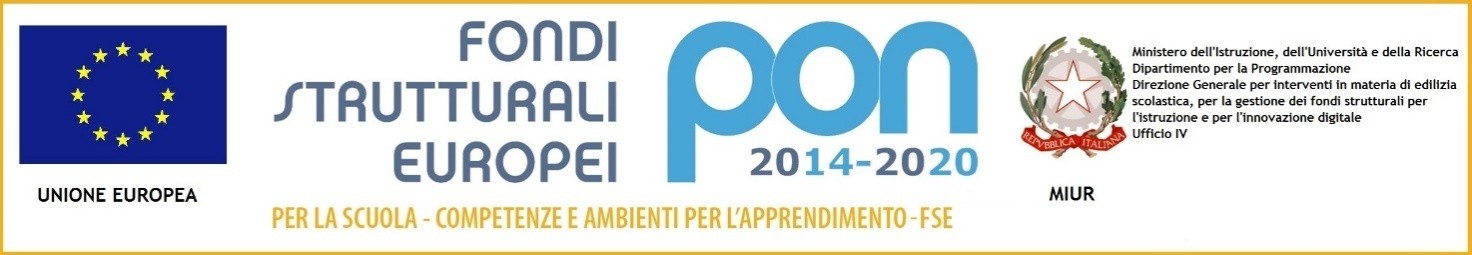 SCHEDA ANAGRAFICA CORSISTA STUDENTE Modulo 1 – PASSAROLA … C’E’ IL DOPOSCUOLASEZIONE 1 – DATI ANAGRAFICI SEZIONE 2 -  EVENTUALI ANNI RIPETUTI SEZIONE 3 -  ISTRUZIONE E FORMAZIONE: POSSESSO DI QUALIFICHE E/O ATTESTATI Solo per studenti Secondaria Superiore .............. omississ .............SEZIONE 4 - CERTIFICAZIONI LINGUISTICHE E INFORMATICHE Il questa sezione indicare l’eventuale possesso di certificazioniinformatiche e linguisticheSolo per studenti Secondaria Superiore .............. omississ .............SEZIONE 5 – GENITORI Il questa sezione indicare, se disponibile, il titolo di studio e la condizione occupazione della madre e del padre  Con riferimento alla risposta fornita alla domanda precedente, SPECIFICARE qui di seguito  il titolo di studio conseguito dalla MADRE..……………………………………………………………………………………………………………………………………………………………………………………Con riferimento alla risposta fornita alla domanda precedente, SPECIFICARE qui di seguito  il titolo di studio conseguito dal PADRE………..………………………………………………………..……………………………………………………………………………………..…..………………………………………………..SEZIONE 6 – INFORMAZIONI SUL NUCLEO FAMILIARE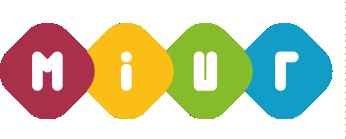 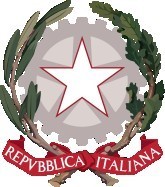 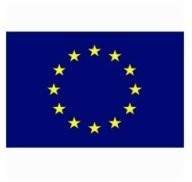 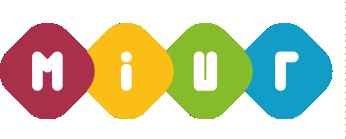 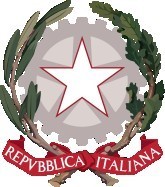 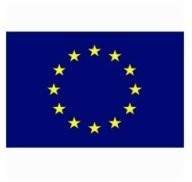 PON PER LA SCUOLA. COMPETENZE E AMBIENTI PER L’APPRENDIMENTO 2014-2020 INFORMATIVA EX ARTICOLO 13 D.LGS 196 DEL 2003 E ACQUISIZIONECONSENSO AL TRATTAMENTO DEI DATI PERSONALIL’Istituto Nazionale di Documentazione, Innovazione e Ricerca Educativa (INDIRE) è ente di ricerca di diritto pubblico e come tale, fin dalla sua istituzione, accompagna l’evoluzione del sistema scolastico italiano, investendo in formazione e innovazione e sostenendo i processi di miglioramento della scuola. Nell’ambito della programmazione dei Fondi Strutturali Europei 2014/2020 è stato attivato il progetto “PON per la scuola. Competenze e ambienti per l’apprendimento 2014-2020” la cui gestione è stata affidata dal MIUR ad INDIRE con atto di affidamento del 29/12/2015 prot. n. AOODGEFID/30878.  In particolare, INDIRE è chiamato a sviluppare e gestire la piattaforma on line GPU per la gestione delle azioni del sopra richiamato “PON per la scuola 2014/2020”, a progettare e redigere rapporti, monitoraggio e indagini di ricerca, a supportare i beneficiari e i destinatari nella partecipazione al Progetto. La suddetta piattaforma gestionale raccoglie tutti i dati di studenti, personale scolastico, esperti e adulti che, a vario titolo, partecipano alle attività del Progetto. _________________________________________________________Il D.Lgs. n. 196 del 30/6/03 “Codice in materia di protezione dei dati personali” prevede la tutela delle persone e di altri soggetti (anche i minori) rispetto al trattamento dei dati personali. Secondo la normativa indicata, tale trattamento sarà improntato ai principi di correttezza, liceità, trasparenza e di tutela della riservatezza e dei diritti del minore interessato. 1. Finalità del trattamento I dati personali, come da modulo allegato, sono direttamente connessi allo svolgimento delle attività scolastiche aggiuntive erogate presso questa scuola nell’ambito del “PON per la scuola. Competenze e ambienti per l’apprendimento 2014-2020”. Modalità del trattamento Il trattamento dei dati personali avviene, su indicazione dell’Autorità di Gestione (MIUR) in qualità di Titolare del trattamento, anche con strumenti elettronici o comunque automatizzati o con qualsiasi altro strumento idoneo al trattamento. I dati raccolti saranno mantenuti nella piattaforma PON GPU (http://pon20142020.indire.it) fino al 2023, termine della rendicontazione delle attività di questa Progetto.Ambito di comunicazione e diffusione dei dati  I dati personali potranno essere comunicati/trasferiti ad altri incaricati dalla medesima Autorità di Gestione solo in forma aggregata e solo per scopi di indagine sulle attività del “PON per la scuola. Competenze e ambienti per l’apprendimento 2014-2020”. I dati saranno, inoltre, comunicati al solo personale INDIRE incaricato del supporto tecnico alla piattaforma GPU e ai ricercatori INDIRE, tenuti a loro volta al rispetto della riservatezza e della privacy. Titolare del trattamento(art. 28 del D.Lgs 196/2003): Autorità di Gestione – MIUR Responsabile del trattamento(art. 29 del D.Lgs 196/2003): INDIRE, nella figura del suo rappresentante legale p.t., nomina con atto prot. n. AOODGEFID/7948 del 20/05/2016 integrata con atto prot. n. AOODGEFID/0034555.01 del 28/07/2017 Il consenso al trattamento dei dati è facoltativo, ma il mancato conferimento comporta l’impossibilità per lo studente di partecipare alle attività formative del Progetto, in quanto non potrà essere rilasciato l’attestato e non potrà essere rimborsata alla scuola la quota parte dei costi di gestione. Diritti dell’interessato In qualunque momento potrà esercitare i diritti di cui all’art. 7 del D. Lgs. 196/03 in merito all’aggiornamento, la rettifica o l’integrazione dei dati personali registrati. Le eventuali comunicazioni dovranno essere inviate al titolare del trattamento: MIUR – DGEFID – Uff. IV AdG PON - Viale Trastevere 76/a, 00153 Roma, 00153. SE STUDENTE MINORENNE Il/la sottoscritto/a __________________________________________________________nato/a a _______________________________________________ il ________________ residente in via ___________________________________________________________città__________________________________ prov. _____ E Il/la sottoscritto/a __________________________________________________________nato/a a _______________________________________________ il ________________ residente in via ___________________________________________________________città__________________________________ prov. _____ genitori/tutori legali dell'alunno/a______________________________________________________________ nato/a_________________________________________________ il ________________ residente in via____________________________________________________________ città__________________________________ prov. _____ Iscritto, per l’a.s. 2021/22, alla classe _________________ della scuola ______________________________________________________________ acquisite le informazioni sopra riportate ai sensi dell’art. 13 del D. Lgs. 196/2003, dichiarando di essere nel pieno possesso dei diritti di esercizio della potestà genitoriale/tutoria nei confronti del minore, A U T O R I Z Z A N Ola raccolta e il trattamento dei dati necessari per l’accesso alle attività formative del progetto autorizzato dall’Autorità di Gestione nell’ambito del “PON per la scuola. Competenze e ambienti per l’apprendimento 2014-2020”. Data ___/___/___  Si allega copia/e del/i documento/i di identità in corso di validità.  									 Firme dei genitori/tutori Codice Fiscale  Nome  Cognome   Telefono (non obbligatorio) Cellulare(non obbligatorio) E-mail(non obbligatorio) Anni ripetuti scuola primaria □ nessuno □ 1 anno □ 2 anni □ 3 anni □ 4 anni  □ 5 anni Anni ripetuti scuola secondaria di primo grado □ nessuno □ 1 anno □ 2 anni □ 3 anni □ 4 anni   □ 5 anni TITOLO DI STUDIO MADRE TITOLO DI STUDIO PADRE  Nessuno titolo di studio   Licenza di scuola elementare (o valutazione finale equivalente)   Licenza di scuola media   Compimento inferiore/medio di Conservatorio musicale o di Accademia Nazionale di Danza (2-3 anni)  Diploma di istituto professionale 2-3 anni   Diploma di istituto professionale 4-5 anni   Diploma di scuola magistrale 2-3 anni   Diploma di scuola magistrale 4-5 anni   Diploma di istituto d’arte 2-3 anni   Diploma di istituto d’arte 4-5 anni   Diploma di istituto tecnico  Diploma di istituto magistrale  Diploma di liceo (classico, scientifico, ecc.)  Diploma di Accademia di Belle Arti, Danza, Arte Drammatica, ISIA, ecc.  Conservatorio (vecchio ordinamento) □ Diploma universitario (2-3 anni) del vecchio ordinamento (incluse le scuole dirette a fini speciali o parauniversitarie)  Diploma accademico di Alta Formazione Artistica, Musicale e Coreutica (A.F.A.M.) di I livello  Laurea triennale (di I livello) del nuovo ordinamento  Diploma accademico di Alta Formazione Artistica, Musicale e Coreutica (A.F.A.M.) di II livello  Laurea (4-6 anni) del vecchio ordinamento, laurea specialistica o magistrale a ciclo unico  del nuovo ordinamento, laurea biennale specialistica (di II livello) del nuovo ordinamento □ NON DICHIARABILE   Nessuno titolo di studio   Licenza di scuola elementare (o valutazione finale equivalente)   Licenza di scuola media   Compimento inferiore/medio di Conservatorio musicale o di Accademia Nazionale di Danza (2-3 anni) Diploma di istituto professionale 2-3 anni  Diploma di istituto professionale 4-5 anni   Diploma di scuola magistrale 2-3 anni   Diploma di scuola magistrale 4-5 anni   Diploma di istituto d’arte 2-3 anni   Diploma di istituto d’arte 4-5 anni   Diploma di istituto tecnico  Diploma di istituto magistrale Diploma di liceo (classico, scientifico, ecc.) Diploma di Accademia di Belle Arti, Danza, Arte Drammatica, ISIA, ecc.  Conservatorio (vecchio ordinamento) □Diploma universitario (2-3 anni) del vecchio ordinamento (incluse le scuole dirette a fini speciali o parauniversitarie) Diploma accademico di Alta Formazione Artistica, Musicale e Coreutica (A.F.A.M.) di I livello Laurea triennale (di I livello) del nuovo ordinamento Diploma accademico di Alta Formazione Artistica, Musicale e Coreutica (A.F.A.M.) di II livello Laurea (4-6 anni) del vecchio ordinamento, laurea specialistica o magistrale a ciclo unico  del nuovo ordinamento, laurea biennale specialistica (di II livello) del nuovo ordinamento □ NON DICHIARABILE  CONDIZIONE OCCUPAZIONALE MADRE CONDIZIONE OCCUPAZIONALE  PADRE   Occupato alle dipendenze pubbliche con contratto di lavoro a tempo determinato /a progetto   Occupato alle dipendenze pubbliche con contratto a tempo indeterminato   Occupato alle dipendenze private con contratto a tempo determinato/a progetto  Occupato alle dipendenze private con contratto a tempo indeterminato  Lavoratore autonomo  Imprenditore/libero professionista   In cerca di prima occupazione da meno di 6 mesi   In cerca di prima occupazione da 6-11 mesi   In cerca di prima occupazione da 12-23 mesi   In cerca di prima occupazione da oltre 24 mesi   In cerca di nuova occupazione da meno di 6 mesi   In cerca di nuova occupazione da 6-11 mesi   In cerca di nuova occupazione da 12-23 mesi   In cerca di nuova occupazione da oltre 24 mesi   In mobilità   In cassa integrazione   Pensionato/a   Casalingo/a   Studente   Disoccupato/a  NON RILEVABILE     Occupato alle dipendenze pubbliche con contratto di lavoro a tempo determinato /a progetto   Occupato alle dipendenze pubbliche con contratto a tempo indeterminato  Occupato alle dipendenze private con contratto a tempo determinato/a progetto  Occupato alle dipendenze private con contratto a tempo indeterminato  Lavoratore autonomo  Imprenditore/libero professionista   In cerca di prima occupazione da meno di 6 mesi   In cerca di prima occupazione da 6-11 mesi   In cerca di prima occupazione da 12-23 mesi  In cerca di prima occupazione da oltre 24 mesi   In cerca di nuova occupazione da meno di 6 mesi   In cerca di nuova occupazione da 6-11 mesi   In cerca di nuova occupazione da 12-23 mesi   In cerca di nuova occupazione da oltre 24 mesi  In mobilità   In cassa integrazione   Pensionato/a   Casalingo/a   Studente   Disoccupato/a  NON RILEVABILE   Il tuo nucleo familiare da quanti adulti è composto?  □ Un solo adulto □ Più di un adulto (rispondere alla domanda successiva) Se il nucleo familiare è composto da più di un adulto, indicare se è  presente almeno un adulto che lavora □ Sì, è presente almeno un adulto che lavora □ Nel nucleo familiare nessun adulto lavora 